L.O To consider how changes in the religion of England affected Catholics and ProtestantsRead about the beliefs below, then use the information from sessions 1-2 to consider the questions.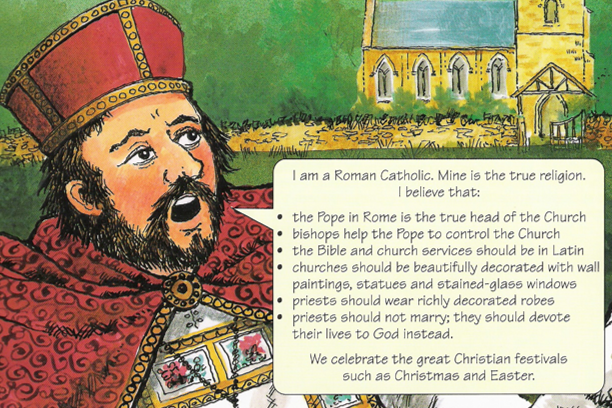 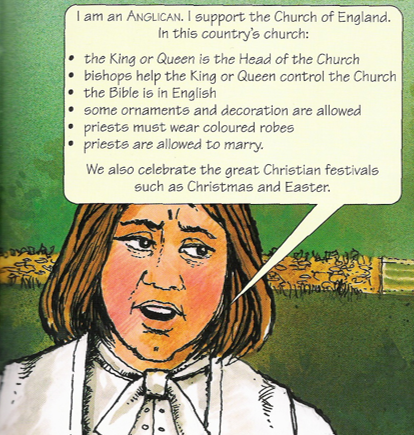 ___________________________________________________________________________________________________________________________________________________________________________________________________________________________________________________________________________________________________________________________________________________________________________________________________________________________________________________________________________________________________________________________________________________________________________________________________________________________________________________________